Publicado en San Luis Potosí el 18/07/2024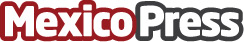 Planet Fitness inaugura una nueva sucursal en San Luis PotosíPlanet Fitness ha llegado a San Luis Potosí, presentando La Zona Libre de Críticas®Datos de contacto:Planet Fitness®Planet Fitness®7773757922Nota de prensa publicada en: https://www.mexicopress.com.mx/planet-fitness-inaugura-una-nueva-sucursal-en_1 Categorías: Nacional Franquicias Nuevo León San Luis Potosí Ciudad de México Fitness http://www.mexicopress.com.mx